Дата: 07.04.2020Предмет: біологія і екологіяТема : «Нейрогуморальна регуляція процесів метаболізму»ІнструкціяОзнайомитися з теоретичним матеріалом в підручнику В.І. Соболь «Біологія» 10 клас §32.https://pidruchnyk.com.ua/1130-biologiya-ekologiya-10-klas-sobol.htmlЗаписати до зошита конспект (обов’язково те, що виділено спеціальним фоном).Для виконання тесту перейдіть за даним посиланням: https://naurok.com.ua/test/gumoralna-i-nervova-regulyaciya-48699.htmlТеоретичний матеріалНейрогуморальна регуляція – це регуляція фізіологічних процесів організму відповідно до його потребі змін навколишнього середовища, що здійснюється за допомогою двох механізмів: нервового (за допомогою нервової системи) і гуморального (за участі гуморальних чинників).1. Особливості гуморальної регуляціїУ нашому організмі для постійної регуляції фізіологічних процесів використовуються два механізми: нервовий і гуморальний.Гуморальна регуляція — найдавніша форма взаємодії між клітинами багатоклітинного організму. Для передачі інформації застосовуються рідкі середовища організму (кров, лімфа, рідина спинного мозку та ін.). Сигнали передаються за допомогою хімічних речовин: гормонів, медіаторів, біологічно активних речовин, електролітів та ін.Гуморальна регуляція має такі особливості:• немає точного адресата — з током біологічних рідин речовини можуть потрапляти до будь-яких клітин організму;• швидкість доставки інформації невелика — визначається швидкістю току біологічних рідин (0,5-5 м/с);• тривалість дії.2. Особливості нервової регуляціїНервова регуляція здійснюється за допомогою центральної та периферичної нервової системи. Сигнали передаються за допомогою імпульсів.Особливості нервової регуляції:• має точного адресата — сигнали доставляються до цілком визначених органів та тканин;• висока швидкість доставки інформації — швидкість передачі нервового імпульсу до 120 м/с;• короткочасність дії.Для нормальної регуляції організму потрібна взаємодія нервової та гуморальної регуляції. Нейрогуморальна регуляція об’єднує всі функції організму для досягнення мети, при цьому організм функціонує як єдине ціле.Порівняльна характеристика гуморального і нервового типів регуляції3. Взаємодія нервової та гуморальної регуляціїЯк приклад давайте згадаємо регуляцію рівня глюкози в крові. За надлишку цукру в крові нервова система стимулює функцію внутрішньосекреторної частини підшлункової залози. Внаслідок цього в кров надходить більше гормону інсуліну, і зайва глюкоза під його впливом відкладається в печінці та м’язах у вигляді глікогену. За посиленої м’язової роботи, коли підвищується споживання глюкози і в крові її стає недостатньо, посилюється діяльність надниркових залоз.Так нервова система, впливаючи на залози внутрішньої секреції, стимулює або гальмує відділення ними біологічно активних речовин.Вплив нервової системи здійснюється через секреторні нерви. Нерви підходять до кровоносних судин ендокринних залоз. Змінюючи просвіт судин, вони впливають на діяльність цих залоз.В ендокринних залозах розташовуються чутливі закінчення доцентрових нервів, які сигналізують у центральну нервову систему про стан ендокринних залоз. Головними центрами координації та інтеграції функцій двох регуляторних систем є гіпоталамус і гіпофіз.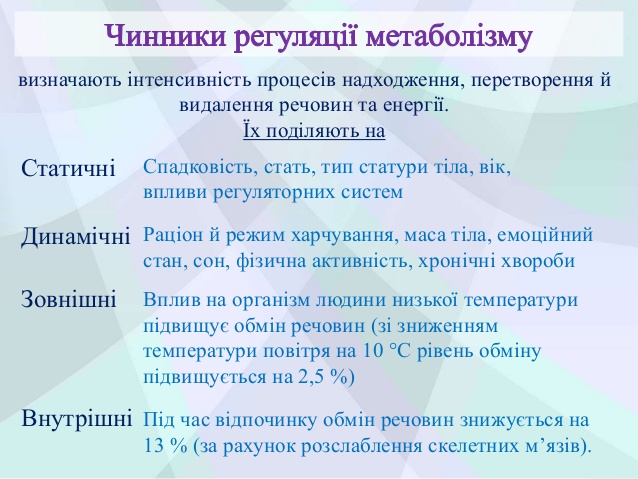 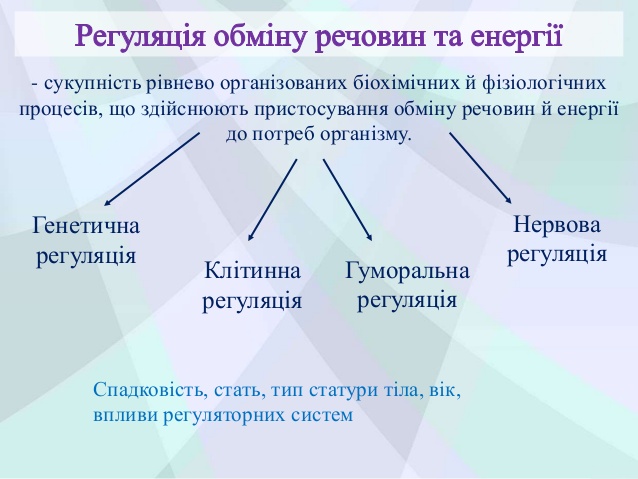 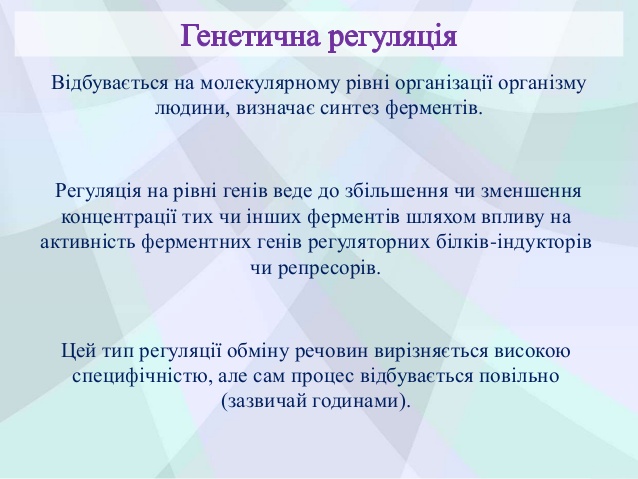 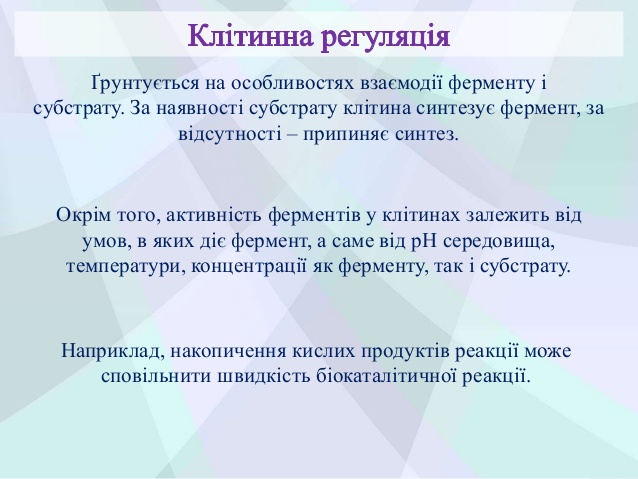 Для допитливихДія деяких гормонів на організмОзнакаТип регуляціїТип регуляціїОзнакаГуморальнаНервоваШвидкість реагуванняНизькаВисокаМеханізм діїЗа допомогою хімічних речовин через кровоносне руслоУ вигляді електричних імпульсів по нервових волокнахШвидкість одержання відповідіВідповідь розвивається повільно (зростання, дозрівання статевих клітин)Відповідь миттєва (скорочення м'язового волокна)Час і локалізація діїВідповідь пролонгована й генералізованаВідповідь короткочасна й чітко локалізованаЗалозаГормонДіяГіпофізТропні гормониРегулюють діяльність щитовидної, надниркових та статевих залозГіпофізГормони ростуСтимулюють ріст молодого організмуГіпофізВазопресинЗвужує судини, у нирках збільшує зворотне всмоктування води у кров з первинної сечіОкситоцинСтимулює скорочення матки, сприяє виділенню молока з молочної залозиЕпіфізМелатонінПригнічує статеве дозріванняЩитовидна залозаТироксинПосилення інтенсивності енергетичного обміну, впливає на ділення клітинЩитовидна залозаКальцитонінВідкладання фосфорно-кальцієвих солей у кістках, зменшення вмісту кальцію в кровіПрищитовидні залозиПаратгормонВимивання кальцію з кісток, збільшення вмісту кальцію в кровіПрищитовидні залозиКальцитонінВідкладання фосфорно-кальцієвих солей у кістках, зменшення вмісту кальцію в кровіТимусТимозинВпливає на дозрівання лімфоцитівПідшлункова залозаІнсулінБіосинтез глікогену в печінці та м’язах, зменшення вмісту глюкози в кровіПідшлункова залозаГлюкагонРозщеплення глікогену до глюкози, підвищення вмісту глюкози в кровіНадниркові залозиМінералкортикоїдиЗбільшення концентрації NaCl у крові, затримка води в організміНадниркові залозиГлюкокортикоїдиЗбільшення концентрації глюкози в крові, мобілізація жиру з депоНадниркові залозиАдреналін, норадреналінПосилення розщеплення глікогену, підвищення вмісту глюкози у крові, посилення процесів окисненняЯєчкаАндрогениФормування вторинних статевих ознак, регуляція функцій статевих органівЯєчникиЕстрогениФормування вторинних статевих ознак, регуляція функцій статевих органів